Publicado en  el 10/06/2015 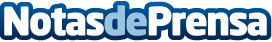 Abertis inicia la ampliación de capital liberada  Datos de contacto:Nota de prensa publicada en: https://www.notasdeprensa.es/abertis-inicia-la-ampliacion-de-capital_1 Categorias: Construcción y Materiales http://www.notasdeprensa.es